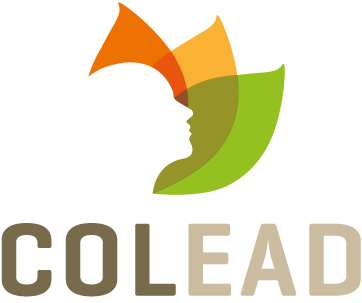 Formulaire de réclamation (externe)Avez-vous bénéficié d’un service fourni par le COLEAD ou participé à une activité organisée par le COLEAD dont vous êtes insatisfait et pour lequel/laquelle vous souhaitez porter une réclamation à notre connaissance ? : Cette activité concerne* : (sélectionner une seule réponse)Vous introduisez une réclamation basée sur votre expérience en tant que * : (sélectionner une seule réponse)Date de la réclamation* :   Objet de la réclamation*: Information sur le réclamantDate d’apparition du problème* :    		Description du problème objet de la réclamation* :  Attentes du réclamant* :Afin que votre réclamation puisse être prise en compte, ce formulaire doit être renseigné complètement (* : informations obligatoires) et envoyé au COLEAD, en complétant de préférence la version en ligne, sinon par courrier (15/23 Avenue A. Fraiteur – 1050 Bruxelles – Belgique). Le formulaire de réclamation et notre politique de gestion des réclamations sont accessibles sur le site du COLEAD (https://www.colead.link/fr/contacter)Cadre réservé au COLEADCadre réservé au COLEADREC_030_CIM (V0.1)REC_030_CIM (V0.1)Date de réceptionRéférenceOUI Si NON, veuillez retourner sur le site web de COLEAD rubrique "Contactez-nous".les services de Formation du COLEADles services d’Assistance Technique du COLEADles services d’information du COLEADun paiement/remboursement/factureautre : ….ApprenantPartenaire-bénéficiaireFormateurPrestataire de serviceAutre : ….Nom*Prénom*Pays*Email*TéléphoneAdresse de réponse (si communication par courrier)Organisation